STATUTPrzedszkola wStarych Babicach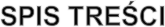 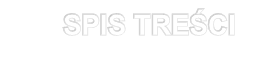 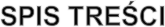 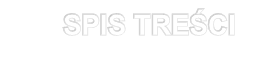 Podstawy prawne	str. 2ROZDZIAŁ I	Postanowienia ogólne ……………………………………………str. 3 ROZDZIAŁ II	Cele i zadania przedszkola……………………………………….str. 4 ROZDZIAŁ III	Organy przedszkola oraz ich zadania……………….....................str. 7 ROZDZIAŁ IV	Organizacja pracy przedszkola…………………………….……str. 13   ROZDZIAŁ V	Zasady odpłatności za przedszkole i pomoc materialna…….….str. 18   ROZDZIAŁ VI 	Organizacja kształcenia specjalnego i pomocy               psychologiczno -  pedagogicznej……………………………….str. 19    ROZDZIAŁ VII 	Zakres zadań nauczycieli i innych pracowników………………str. 22     ROZDZIAŁ VIII	Rekrutacja  ...................................................................................str. 27 ROZDZIAŁ IX	Rodzice  wychowanków ...............................................................tr. 28 ROZDZIAŁ X	Wychowankowie przedszkola   ....................................................str. 29 ROZDZIAŁ IX	Postanowienia końcowe ...............................................................str. 30STATUT PREDSZKOLA W STARYCH BABICACHPodstawa prawna:Ustawa z dnia 14 grudnia 2016 r.- Prawo oświatowe (Dz.U. z 2017 r. poz.59 i 949)Ustawy z dnia 14 grudnia 2016 r. -Przepisy wprowadzające ustawę – Prawo oświatowe (Dz. U. z 2017 r. poz. 60 i 949);Ustawa z dnia 14 grudnia 2016r. Prawo oświatowe (Dz. U. z 2019 r., poz. 1148 z późn. zm.)Ustawa z dnia 7 września 1991 r. o systemie oświaty(j.t. Dz. U. z 2019 r., poz. 1481 ze zm.)Ustawa z dnia 26 stycznia1982 roku– Karta Nauczyciela (Dz.U.2017r.,poz.1189 z późn.zm.);Konwencja o Prawach Dziecka ratyfikowana przez Polskę  dnia  30  września  1991r.  (Dz. U. z 1991r. Nr 120, poz. 526, z późn. zm.);Rozporządzenia Ministra Edukacji Narodowej z dnia 11 sierpnia 2017 r. w sprawie wymagań wobec szkół i placówek (Dz. U. z 2017 r. poz. 1611);	Rozporządzenia Ministra Edukacji Narodowej z dnia z dnia 28.II.2019 r. w sprawie szczegółowej organizacji publicznych szkół i publicznych przedszkoli ( Dz. U. z 2019r., poz. 502)Rozporządzenie Ministra Edukacji Narodowej z dnia 14 kwietnia 1992 r. w sprawie warunków i sposobu organizowania nauki religii w publicznych przedszkolach i szkołach (Dz. U. z 1992 r. nr 36, poz. 155 ze zm.);Rozporządzenie Ministra Edukacji Narodowej i Sportu z dnia 31 grudnia 2002 r. w sprawie bezpieczeństwa i higieny w publicznych i niepublicznych szkołach i placówkach (Dz. U. z 2003 r. nr 6, poz. 69 ze zm.);Rozporządzenia Ministra Edukacji Narodowej z dnia 9 sierpnia 2017 r. w sprawie zasad udzielania i organizacji pomocy psychologiczno - pedagogicznej w publicznych przedszkolach, szkołach i placówkach (Dz. U. z 2017 r. poz.1591);Rozporządzenia Ministra Edukacji Narodowej z dnia 14 lutego 2017 r. w sprawie podstawy programowej wychowania przedszkolnego oraz podstawy programowej kształcenia ogólnego dla szkoły podstawowej, w tym dla uczniów z niepełnosprawnością intelektualną w stopniu umiarkowanym lub znacznym, kształcenia ogólnego dla branżowej szkoły I stopnia, kształcenia ogólnego dla szkoły specjalnej przysposabiającej do pracy oraz kształcenia ogólnego dla szkoły policealnej (Dz. U. z 2017 r. poz. 356);Rozporządzenie Ministra Edukacji Narodowej z dnia 29.sierpnia 2019r. zmieniające rozporządzenie   w sprawie  sposobu  prowadzenia przez publiczne  przedszkola, szkoły  i placówki dokumentacji przebiegu nauczania, działalności wychowawczej i opiekuńczej oraz rodzajów tej dokumentacji (Dz. U. 2019 poz. 1664)Rozporządzenia Ministra Edukacji Narodowej z dnia 9 sierpnia 2017 r. w sprawie indywidualnego   obowiązkowego rocznego przygotowania przedszkolnego dzieci i indywidualnego nauczania dzieci i młodzieży (Dz. U. z 2017 r. poz. 1616);Rozporządzenie Ministra Edukacji Narodowej z dnia 18 sierpnia 2017r.w sprawie warunków i sposobu wykonywania przez przedszkola, szkoły i placówki publiczne zadań umożliwiających podtrzymywanie poczucia tożsamości narodowej, etnicznej i językowej uczniów należących do mniejszości narodowych i etnicznych oraz społeczności posługującej się językiem regionalnym (Dz. U. 2017 poz.1627)Rozporządzenia Ministra Edukacji Narodowej z dnia 9 sierpnia 2017 roku w sprawie warunków organizowania, wychowania i opieki dla dzieci i młodzieży niepełnosprawnych, niedostosowanych   społecznie    i    zagrożonych    niedostosowaniem    społecznym (Dz. U. z 2017 r. poz. 1578).Rozporządzeniu Ministra Edukacji Narodowej z dnia 28 lutego 2019 r. w sprawie szczegółowej organizacji publicznych szkół i publicznych przedszkoli  (Dz. U. poz. 502) „§ 21a.  Ustawa prawo oświatowe  art. 125a ust. 7Właściwe uchwały Rady Gminy Stare Babice i zarządzeń Wójta Gminy Stare Babice regulujących pracę Przedszkola w Starych Babicach.ROZDZIAŁ IPOSTANOWIENIA OGÓLNE§ 1.Ilekroć w dalszych przepisach jest mowa bez bliższego określenia o:Przedszkolu w Starych Babicach, przedszkolu lub placówce – należy przez to rozumieć Przedszkole w Starych Babicach, przy ul. Polnej 40 w Starych Babicach;Ustawie – należy przez to rozumieć ustawę z dnia 14 grudnia 2016 r. - Prawo oświatowe (Dz.U. 2017 poz. 60 i 949)Ustawie o systemie oświaty – należy przez to  rozumieć  ustawę z dnia 7 września 1991 r. o systemie oświaty (Dz. U. z 2017 r. poz. 2198);Statucie – należy przez to rozumieć Statut Przedszkola w Starych Babicach;Dyrektorze, Radzie Pedagogicznej, Radzie Rodziców – należy przez to rozumieć organy działające w Przedszkolu;Dzieciach i Rodzicach – należy przez to rozumieć dzieci oraz ich rodziców lub prawnych opiekunów, osoby sprawujące pieczę zastępczą nad dzieckiem;Nauczycielu – należy przez to rozumieć nauczyciela, którego szczególnej opiece wychowawczej powierzono jeden z oddziałów w Przedszkolu;Organie prowadzącym przedszkole – należy przez to rozumieć Gmina Stare Babice;Organie sprawującym nadzór pedagogiczny – należy przez to rozumieć Mazowieckiego Kuratora Oświaty z siedzibą w Warszawie;RWOJ – należy przez to rozumieć Referat Wspólnej Obsługi Jednostek Urzędu Gminy Stare Babice.§ 2.Przedszkole w Starych Babicach, zwane dalej przedszkolem, jest placówką oświatowo – wychowawczą o charakterze publicznym, działającą jako jednostka budżetowa:prowadzi bezpłatne nauczanie i wychowanie w zakresie, co najmniej podstawy programowej wychowania przedszkolnego;przeprowadza rekrutację dzieci w oparciu o	zasadę powszechnej dostępności;zatrudnia nauczycieli posiadających kwalifikacje określone w odrębnych przepisach.Siedziba przedszkola znajduje się w Starych Babicach. Przedszkole posiada 5 oddziałów.Organem prowadzącym przedszkole jest:Gmina Stare Babice 05-082 Stare Babice, Rynek 32Organem sprawującym nadzór pedagogiczny jest:Mazowiecki Kurator OświatyAl. Jerozolimskie 32	00 – 024 WarszawaUstalona nazwa używana jest przez przedszkole w pełnym brzmieniu:Przedszkole w Starych Babicach05-082 Stare Babice ul. Polna 40§ 3.Podstawą prawną działania przedszkola jest:Orzeczenie organizacyjne z 1989 roku;Ustawa z dnia 14 grudnia 2016 r.-Prawo Oświatowe (Dz.U. z 2017 r. poz. 59 z późn. zm.);Ustawa o systemie oświaty z dnia 7 września 1991 r. Dz. U. z 2017 r. poz. 2198);Niniejszy statut;ROZDZIAŁ IICELE I ZADANIA PRZEDSZKOLA§ 4.Przedszkole realizuje cele i zadania wynikające z ustawy prawo oświatowe oraz aktów wykonawczych do ustawy, w tym w szczególności z podstawy programowej wychowania przedszkolnego.Celami przedszkola są:wspieranie całościowe rozwoju dziecka, poprzez proces opieki, wychowania i nauczania-uczenia się;umożliwianie odkrywania przez dzieci własnych możliwości, sensu działania oraz gromadzenie doświadczeń na drodze prowadzącej do prawdy dobra i piękna;wspieranie dzieci do osiągnięcia dojrzałości do podjęcia nauki na pierwszym etapie edukacji;sprawowanie opieki nad dziećmi odpowiednio do ich potrzeb oraz możliwości przedszkola, zapewnienie im bezpieczeństwa oraz optymalnych warunków dla prawidłowego ich rozwoju w czasie zajęć orgaznizowanych przez Przedszkole;współdziałanie z rodziną poprzez wspomaganie rodziny w wychowaniu dzieci, rozpoznawaniu możliwości rozwojowych dziecka, w miarę potrzeby     podjęciu     wczesnej     interwencji      specjalistów      oraz w przygotowaniu dziecka do nauki szkolnej;świadczenie wychowankom pomocy psychologiczno-pedagogicznej, stosownie  do  potrzeb  dzieci,  w  tym  wyrównuje  szanse   rozwojowe  i edukacyjne dzieci pochodzących z różnych środowisk społecznych;Przedszkole pełni funkcję opiekuńczą, wychowawczą i kształcącą. Zapewnia dzieciom możliwość wspólnej zabawy i nauki w warunkach bezpiecznych, przyjaznych i dostosowanych do ich potrzeb rozwojowych, podejmuje działania mające na celu zindywidualizowane wspomaganie rozwoju każdego dziecka.Cele wychowania przedszkolnego, przedszkole realizuje w ramach następujących obszarów edukacyjnych: fizyczny, emocjonalny, społeczny, poznawczy obszar rozwoju dziecka, język obcy nowożytny.Sposób realizacji zadań przedszkola z uwzględnieniem wspomagania indywidualnego rozwoju dziecka,  wspomagania rodziny w wychowaniu dziecka, przygotowanie dziecka do szkoły:organizowanie  procesu wychowawczo  – dydaktycznego i opiekuńczego z uwzględnieniem i przestrzeganiem praw dziecka;ukierunkowanie rozwoju dziecka w oparciu	o jego indywidualne możliwości rozwojowe;stwarzanie warunków do niwelowania deficytów rozwojowych poprzez organizowanie zajęć korekcyjno – kompensacyjnych;kształtowanie i rozwijanie aktywności twórczej dziecka w zakresie twórczości plastycznej, muzycznej, ruchowej i werbalnej;umożliwienie dziecku poznawanie i  rozumienie siebie i otaczającego świata;stwarzanie	dziecku	warunków	umożliwiających	nabywanie umiejętności poprzez działanie, odkrywanie i badanie;wspomaganie	w	odnajdywaniu	przez	dziecko	swojego	miejsca w grupie rówieśniczej, wspólnocie;budowanie systemu wartości;prowadzenie działalności diagnostycznej w zakresie rozwoju wychowanków;wykorzystywanie w pracy wychowawczo – dydaktycznej osiągnięć nowoczesnej dydaktyki w postaci koncepcji pracy i nowatorskich metod pracy;umożliwienie dzieciom nauki prawidłowych zachowań społecznych;tworzenie zespołów wczesnego wspomagania rozwoju w celu pobudzenia psychoruchowego i społecznego rozwoju dziecka od chwili wykrycia deficytu do podjęcia nauki w szkole, prowadzonego bezpośrednio z dzieckiem i jego rodziną;uzgadnianie i ujednolicanie kierunków oddziaływań;stwarzanie miejsca, w którym dzieci i dorośli czują się dobrze;budzenie wrażliwości emocjonalnej i świadomości moralnej;wzmacnianie więzi uczuciowej z rodziną;pomoc rodzicom w opiece nad dziećmi w czasie ich pracy;pomoc	w	rozpoznawaniu	możliwości	rozwojowych	dziecka i podejmowaniu wczesnej interwencji specjalistycznej;kształtowanie	czynnej	postawy	dzieci	wobec	własnego	zdrowia i bezpieczeństwa;rozwijanie sprawności ruchowej dzieci;nabywanie	przez	dzieci	kompetencji	językowej,	umiejętności rozpoznawania oraz kreślenia symboli graficznych;integrowanie treści edukacyjnych;osiągnięcie przez dziecko „gotowości szkolnej” rozumianej, jako efekt rozwoju uczenia się;budzenie zainteresowań otaczającym światem.Przedszkole może organizować działalność innowacyjną i eksperymentalną na podstawie odrębnych przepisów.w przypadku prowadzenia działalności innowacyjnej i eksperymentalnejprzedszkole określa organizację tej działalności;innowacja lub eksperyment mają na celu poprawę, jakości pracy przedszkola;innowacje, eksperymenty mogą obejmować wszystkie lub wybrane zajęcia edukacyjne całe przedszkole lub oddział;rozpoczęcie innowacji lub eksperymentu jest możliwe po zapewnieniu przez       przedszkole        odpowiednich        warunków        kadrowych i organizacyjnych, niezbędnych do realizacji planowanych działań innowacyjnych i eksperymentalnych;udział nauczycieli w innowacji lub eksperymencie jest dobrowolny;uchwałę   w    sprawie    wprowadzenia    innowacji    i    eksperymentu w  przedszkolu  podejmuje  Rada  Pedagogiczna  po  zapoznaniu  się    z celem, założeniami i sposobem realizacji.Sposób sprawowania opieki nad dziećmi w czasie zajęć w przedszkolu oraz w czasie zajęć poza przedszkolem:w przedszkolu i poza nim dzieci mają zapewnioną stałą opiekę ze strony pracowników pedagogicznych;nauczyciel odpowiada za zdrowie i bezpieczeństwo powierzonych jego opiece dzieci;nauczyciela w  jego  pracy  opiekuńczej,  wychowawczej  i  związanej  z zapewnieniem dzieciom bezpieczeństwa wspomaga pomoc nauczyciela i woźna oddziałowa;stałą opiekę nad dziećmi w oddziale dzieci 3–letnich oraz dzieci 3-4 letnich razem z nauczycielem pełni pomoc nauczyciela;przedszkole zapewnia dzieciom pełne poczucie bezpieczeństwa pod względem psychofizycznym stosując w swoich działaniach obowiązujące przepisy bhp i ppoż.;podczas zajęć i zabaw wymagających szczególnej ostrożności nauczyciel zobowiązany jest poprosić o współpracę innego pracownika przedszkola;w trakcie zabaw, spacerów i wycieczek poza terenem przedszkola, nauczyciel zapewnia dodatkową opiekę – tak by na dziesięcioro dzieci przypadał przynajmniej jeden opiekun;zasady organizacji spacerów i wycieczek organizowanych przez przedszkole  zawarte  są   w  obowiązującym  regulaminie   spacerów   i wycieczek;podczas zajęć dodatkowych organizowanych w przedszkolu np. angielski, taniec, umuzykalnienie, gimnastyka korekcyjna za zdrowie i bezpieczeństwo dzieci odpowiadają osoby prowadzące te zajęcia;osoba prowadząca zajęcia dodatkowe odpowiada za:wszystkie dzieci uczestniczące w tych zajęciach,bezpieczne zaprowadzenie ich do sali w której odbywają się te zajęcia,przeprowadzenie zajęć zgodnie z planem,powrót dzieci do sali edukacyjnej i przekazanie ich nauczycielce danej grupy;na zajęciach dodatkowych z rytmiki obecny jest także nauczyciel danej grupy;podczas pobytu w ogrodzie zabawy i zajęcia dzieci odbywają się na wyznaczonym terenie z bezpiecznym sprzętem, dostosowanym do potrzeb i możliwości dzieci;w ogrodzie dzieci przebywają pod opieką nauczycielek, które organizują i prowadzą zajęcia i zabawy dostosowane do możliwości rozwojowych i zainteresowań dzieci.Szczegółowe zasady przyprowadzania  i odbierania   dzieci   z przedszkola. Przedszkole sprawuje opiekę nad dzieckiem od momentu przekazania dziecka przez rodzica, opiekuna prawnego lub inną upoważnioną przez nich osobę pod opiekę wychowawcy grupy lub pod opiekę upoważnionego pracownika przedszkola, do czasu odbioru dziecka  z sali lub ogrodu przez rodzica, opiekuna prawnego lub inną upoważnioną przez nich osobę.dzieci powinny być przyprowadzane i odbierane z przedszkola osobiście przez rodziców (prawnych opiekunów), bądź inne osoby upoważnione przez rodziców;pisemne upoważnienie powinno zawierać nr i serię dowodu osobistego osoby wskazanej przez rodziców oraz stopień pokrewieństwa;dziecko może być odbierane przez osobę upoważnioną tylko za okazaniem dokumentu tożsamości;rodzice (prawni opiekunowie) przejmują odpowiedzialność prawną za bezpieczeństwo dziecka odbieranego z przedszkola przez upoważnioną przez nich osobę;dzieci mogą być przyprowadzane do przedszkola od godziny 6.30 do godziny 8.00 lub w każdym innym czasie pracy placówki po wcześniejszym zgłoszeniu przez rodziców (prawnych opiekunów);ze względów organizacyjnych oraz konieczności przygotowywania odpowiedniej liczby posiłków, wskazane jest, aby późniejsze przyprowadzenie dziecka do przedszkola było zgłoszone wcześniej osobiście bądź telefonicznie;za bezpieczeństwo dzieci w drodze do przedszkola i z przedszkola do domu odpowiada rodzic lub prawny opiekun dziecka;za bezpieczeństwo dziecka odpowiada przedszkole – od momentu jego przyjścia do przedszkola do wyjścia dziecka z przedszkola.dopuszcza się możliwość odbierania dzieci przez inne osoby pełnoletnie, zdolne do podejmowania czynności prawnych, upoważnione na piśmie przez rodzicównie wydaje się dziecka rodzicowi, który jest pod wpływem alkoholu lub środków odurzających; w takiej sytuacji nauczyciel zobowiązany jest skontaktować się drugim rodzicem dziecka, jeżeli nie jest to możliwe – powiadomić policję;w przypadku powtarzających się sytuacji odbierania dziecka przez rodzica, który jest pod wpływem alkoholu lub środków odurzających, Przedszkole zobowiązane jest powiadomić sąd rodzinny i nieletnich, właściwy dla miejsca zamieszkania dziecka o zaniedbywaniu obowiązków rodzicielskichdopuszcza się możliwość wydania dziecka rodzeństwu, które ma ukończone 16 lat na pisemne upoważnienie rodziców;szczegółowe zasady w przypadku nieodebrania dziecka z przedszkola reguluje „Regulamin bezpiecznego pobytu dziecka w przedszkolu”,wydany zarządzeniem dyrektora przedszkola i obowiązujące wszystkich pracowników oraz rodziców.W Przedszkolu w Starych Babicach obowiązują: „System Bezpieczeństwa w przedszkolu” wprowadzony Zarządzeniem Dyrektora Przedszkola nr 02/2019 z dnia 28.01.2019 r. oraz „Regulamin przyprowadzania i odbierania dzieci z przedszkola” wprowadzony Zarządzeniem Dyrektora Przedszkola nr 6/2014 r. z dnia 1.04.2014 r.W trosce o zdrowie i bezpieczeństwo wszystkich wychowanków przedszkola, Rodzice i personel placówki są zobligowani do współpracy oraz wzajemnego poszanowania praw i obowiązków wszystkich podmiotów niniejszego Systemu  Bezpieczeństwa.Z Regulaminem przyprowadzania i odbierania dzieci z przedszkola zostali zapoznani wszyscy pracownicy przedszkola i rodzice.§ 5.Formami współpracy z rodzicami są:ogólne zebrania rodziców lub prawnych opiekunów dzieci;zebrania grupowe;zajęcia otwarte;konsultacje	i	rozmowy	indywidualne	z	dyrektorem,	nauczycielem, psychologiem lub logopedą;kącik informacyjny dla rodziców;wystawy prac dzieci;udział rodziców w organizacji uroczystości przedszkolnych, teatrze rodziców, wycieczek itp.Spotkania z rodzicami w celu wymiany informacji oraz dyskusji na tematy wychowawcze organizowane są w przedszkolu zgodnie z potrzebami, lecz nie rzadziej niż 2 razy w roku, a także na wniosek rodziców i nauczycieli. Szczegółowy harmonogram zebrań grupowych, konsultacji i kontaktów indywidualnych ustalają rodzice i nauczyciele grup na pierwszym spotkaniu w nowym roku szkolnym.ROZDZIAŁ IIIORGANY PRZEDSZKOLA ORAZ ICH ZADANIAOrganami Przedszkola są:Dyrektor Przedszkola,Rada Pedagogiczna,Rada Rodziców.§ 6.                                                §7.Tryb powoływania i odwoływania dyrektora przez organ prowadzący określa ustawa Prawo oświatowe oraz wydane na jej podstawie przepisy wykonawcze.Dyrektor kieruje pracą przedszkola i reprezentuje je na zewnątrz. Dyrektor Przedszkola jest kierownikiem zakładu pracy dla zatrudnionych                              w przedszkolu nauczycieli i pracowników administracji i obsługi.Dyrektor przedszkola  jest  jednoosobowo  odpowiedzialny  za  placówkę                        i   prowadzoną    w   niej   działalność   wychowawczo    –    dydaktyczną  i opiekuńczą, a w szczególności za;organizowanie pracy w placówce;zatrudnianie i zwalnianie pracowników;prawidłowe wydatkowanie pieniędzy w ramach środków określonych                               w zaopiniowanym przez Radę Pedagogiczną planie finansowym;przyznawanie nagród i wymierzanie kar  porządkowych nauczycielom  i innym pracownikom.Do zadań dyrektora należy:kierowanie bieżącą działalnością opiekuńczą i wychowawczo- dydaktyczną przedszkola;reprezentowanie przedszkola na zewnątrz, w szczególności wobec organu prowadzącego, organu nadzoru pedagogicznego i innych instytucji;zapewnienie odpowiednich warunków organizacyjnych dla realizacji obowiązkowego rocznego przygotowania przedszkolnego oraz powiadomienie dyrektora szkoły, w obwodzie której dziecko mieszka, o spełnianiu przez dziecko w/w obowiązku lub o zmianach w tym zakresie;sprawowanie nadzoru pedagogicznego;przewodniczenie radzie pedagogicznej;realizowanie uchwał rady pedagogicznej oraz rady rodziców podjętych w ramach ich kompetencji;sprawowanie opieki nad powierzonymi dziećmi oraz stwarzanie warunków bezpiecznego i harmonijnego rozwoju psychofizycznego;wykonywanie zadań związanych z zapewnieniem bezpieczeństwa dzieciom i nauczycielom w czasie zajęć organizowanych przez przedszkole;przygotowanie arkusza organizacji Przedszkola, uzyskanie na jego temat opinii przez organizacje związkowe i przedstawienie go do zatwierdzenia organowi prowadzącemu;dopuszczanie, po zasięgnięciu opinii rady pedagogicznej, programu wychowania przedszkolnego zgłoszonych przez nauczycieli;organizacja rekrutacji dzieci do przedszkola, dbanie o zachowanie obowiązujących przepisów i prawidłowości przyjęcia dzieci do przedszkola;podejmowanie decyzji o przyjęciu dziecka do przedszkola poza harmonogramem rekrutacji; podejmowanie decyzji o skreślaniu dziecka z listy uczęszczających do przedszkola z zachowaniem zasad zapisanych w niniejszym statucie;udzielanie na wniosek rodziców (prawnych opiekunów), po spełnieniu ustawowych wymogów, zezwoleń na spełnianie obowiązkowego rocznego przygotowania przedszkolnego poza Przedszkolem; ustalanie w porozumieniu z organem prowadzącym, na podstawie właściwego orzeczenia poradni psychologiczno-pedagogicznej zasad, czasu i zakresu prowadzenia indywidulanego obowiązkowego rocznego przygotowania przedszkolnego;organizacja współpracy z pracownikami instytucji sprawującymi profilaktyczną opiekę zdrowotną nad wychowankami Przedszkola;organizowanie świadczenia pomocy psychologiczno-pedagogicznej w przedszkolu;organizowanie wspomagania Przedszkola w zakresie realizacji zadań z zakresu pomocy psychologiczno-pedagogicznej polegające na zaplanowaniu i przeprowadzeniu działań mających na celu poprawę jakości udzielanej pomocy psychologiczno-pedagogicznej;prowadzenie polityki kadrowej, dokumentacji kancelaryjno – archiwalnej i finansowej zgodnie z obowiązującymi przepisami;organizowanie administracyjnej, finansowej i gospodarczej obsługi przedszkola;nadawanie stopni awansu zawodowego nauczycielom stażystom na nauczycieli kontraktowych;udział w posiedzeniach Komisji Kwalifikacyjnej i Egzaminacyjnej przyznającej odpowiednie stopnie awansu zawodowego nauczycielom przedszkola, przy ustalaniu awansu zawodowego nauczycieli kontraktowych na nauczycieli mianowanych;powoływanie w sytuacjach uzasadnionych zespołu do spraw wczesnego  wspomagania  rozwoju  dziecka,  określanie  jego  zadań i harmonogramu ich wykonania;realizowanie ustawowych zadań zabezpieczenia i ustalanie zasad przetwarzania  danych  osobowych  osób,   których   dane   dotyczą, w szczególności dane osobowe uczniów, wychowanków, rodziców oraz pracowników i współpracowników przedszkola;współdziałanie ze szkołami wyższymi w organizacji praktyk pedagogicznych;wykonywanie innych zadań wynikających z obowiązujących przepisów.W wykonywaniu swoich zadań dyrektor współpracuje z Radą Pedagogiczną i Radą Rodziców.Dyrektor przedszkola wstrzymuje wykonanie uchwał rady pedagogicznej  i rady rodziców niezgodnych z przepisami prawa i zawiadamia niezwłocznie organ prowadzący Przedszkole i organ sprawujący nadzór pedagogiczny. Organ sprawujący nadzór pedagogiczny uchyla uchwałę  w razie stwierdzenia jej niezgodności z prawem po zasięgnięciu opinii organu prowadzącego. Decyzja organu sprawującego nadzór pedagogiczny Przedszkole jest ostateczna.Dyrektor przedszkola, po wyrażeniu pozytywnej opinii przez radę pedagogiczną  i  radę  rodziców,   może   wyrazić   zgodę   na   podjęcie w przedszkolu działalności przez stowarzyszenia i organizacje, których statutowym celem jest działalność wychowawcza wśród dzieci albo rozszerzanie form pracy dydaktycznej, wychowawczej lub opiekuńczej przedszkola, na wcześniej uzgodnionych warunkach.Stwarza warunki do działania w przedszkolu wolontariuszy, sponsorów, stowarzyszeń i innych organizacji, których celem statutowym jest działalność wychowawcza lub rozszerzanie i wzbogacanie form działalności dydaktycznej, wychowawczej, opiekuńczej i innowacyjnej przedszkola;Dyrektor organizuje zajęcia wykraczające poza podstawę programową wychowania przedszkolnego, o których mowa w art. 109. 1 pkt 2 lit. b ustawy Prawo oświatowe.Dyrektor odpowiada za  realizację  zaleceń  wynikających  z  orzeczenia o potrzebie kształcenia specjalnego, w tym w porozumieniu z organem prowadzącym organizuje dla dzieci z takim orzeczeniem właściwe zajęcia§ 8.Rada pedagogiczna jest kolegialnym organem przedszkola w zakresie realizacji  jego   statutowych   zadań   dotyczących   opieki,   wychowania i kształcenia.Rada pedagogiczna działa na podstawie uchwalonego przez siebie regulaminu.W skład rady pedagogicznej wchodzą dyrektor przedszkola i wszyscy nauczyciele zatrudnieni w przedszkolu.W zebraniach rady pedagogicznej mogą uczestniczyć z głosem doradczym osoby zapraszane przez przewodniczącego, za zgodą lub na wniosek rady pedagogicznej.Przewodniczącym rady pedagogicznej jest dyrektor przedszkola.Zebrania rady pedagogicznej organizowane są zgodnie z planem pracy przedszkola na wniosek przewodniczącego, organu prowadzącego Przedszkole lub 1/3 członków rady.Dyrektor nie rzadziej niż dwa razy w roku, przedstawia radzie pedagogicznej wnioski wynikające ze sprawowanego nadzoru pedagogicznego oraz informacje o działalności przedszkola.Do kompetencji stanowiących rady pedagogicznej należy:zatwierdzanie planu pracy przedszkola;opracowanie i zatwierdzanie programów rozwoju przedszkola oraz planów pracy przedszkola;opracowanie i zatwierdzanie planów doskonalenia	zawodowego nauczycieli;podejmowanie uchwał w sprawie	eksperymentów pedagogicznych w przedszkolu;podejmowanie uchwał w sprawie skreślenia dziecka z listy wychowanków w przypadkach określonych w niniejszym;przygotowanie projektu Statutu	Przedszkola lub przedstawienie propozycji jego zmian,uchwalanie	Statutu	Przedszkola	lub	propozycji	jego	zmian; wnioskowanie do Dyrektora o ustalenie ramowego rozkładu dnia;ustalanie sposobu wykorzystania wyników  nadzoru  pedagogicznego, w tym sprawowanego nad przedszkolem przez organ sprawujący nadzór pedagogiczny, w celu doskonalenia pracy przedszkola.Rada Pedagogiczna opiniuje w szczególności:organizację pracy przedszkola, w tym tygodniowy rozkład zajęć;projekt budżetu przedszkola;wnioski dyrektora o przyznanie nagród, odznaczeń i innych wyróżnień;propozycje przydziału zajęć dodatkowych nauczycielom w ramach wynagrodzenia zasadniczego;Rada pedagogiczna może występować z wnioskiem do organu prowadzącego o odwołanie dyrektora z pełnionej funkcji.Osoby biorące udział w zebraniu rady pedagogicznej są obowiązane do nieujawniania spraw poruszanych na zebraniu rady pedagogicznej, które mogą naruszać dobra osobiste dzieci lub ich rodziców, a także nauczycieli i innych pracowników placówki, w tym także zasad określonych w Polityce Bezpieczeństwa Informacji Przedszkola dotyczących sposobu przetwarzania i zabezpieczania nośników danych.Szczegółowy zakres kompetencji rady pedagogicznej jako organu kolegialnego przedszkola znajduje się w Regulaminie Rady Pedagogicznej.§ 9.W przedszkolu tworzy się funkcję społecznego wicedyrektora.Powierzenia tej funkcji i odwołania z niej dokonuje dyrektor przedszkola po zasięgnięciu opinii organu prowadzącego i rady pedagogicznej.Wicedyrektor przedszkola jest przełożonym służbowym wszystkich pracowników przedszkola, ma prawo do przydzielania zadań i wydawania poleceń.Do zadań wicedyrektora w szczególności należy:zastępowanie dyrektora w przypadku jego nieobecności;prowadzenie czynności związanych z nadzorem pedagogicznym;realizowanie zadań związanych z ochroną danych osobowych określonych w Ustawie o ochronie danych osobowych i w odpowiednich przepisach wykonawczych jako zadania administratora bezpieczeństwa informacji (lub innej równorzędnej funkcji),wykonywaniem innych czynności i zadań zleconych przez dyrektora, wymienionych w zakresie czynności, którego przyjęcie potwierdza zainteresowany.§ 10.Rada Rodziców jest społecznym organem przedszkola i  reprezentuje ogół rodziców dzieci uczęszczających do przedszkola.Rada rodziców współdziała z pozostałymi organami przedszkola.W skład Rady Rodziców wchodzą po jednym przedstawicielu rad oddziałowych, wybranych w tajnych wyborach przez zebranie rady rodziców dzieci danego oddziału.Prezydium rady składa się z rodziców wybieranych większością głosów spośród przedstawicieli rad oddziałów dziecięcych.Rada rodziców uchwala regulamin swojej działalności, który nie może być sprzeczny ze statutem przedszkola.Rada rodziców może występować do rady pedagogicznej i dyrektora przedszkola z wnioskami i opiniami dotyczącymi wszystkich spraw placówki.Rada rodziców opiniuje na wniosek dyrektora przedszkola dorobek zawodowy nauczycieli ubiegających się o kolejny stopień awansu zawodowego.W celu wspierania działalności statutowej przedszkola, rada rodziców może gromadzić fundusze z dobrowolnych składek rodziców oraz z innych źródeł. Zasady wydatkowania funduszy określa Regulamin Rady Rodziców.Do kompetencji Rady Rodziców należy:opiniowanie programu i harmonogramu poprawy efektywności kształcenia lub wychowania Przedszkola,opiniowanie projektu planu finansowego składanego przez dyrektora Przedszkola;opiniowanie decyzji dyrektora Przedszkola o dopuszczeniu do działalności w Przedszkolu stowarzyszenia lub innej organizacji, z wyjątkiem partii i organizacji politycznych a w szczególności organizacji harcerskich, których celem statutowym jest działalność wychowawcza albo rozszerzanie i wzbogacanie form działalności dydaktycznej, wychowawczej i opiekuńczej Przedszkola.Szczegółowe kompetencje i zadania rady rodziców wynikają z ustawy prawo oświatowe oraz rozporządzeń wykonawczych do ustawy i są określone w Regulaminie Rady Rodziców.Prezydium rady składa się z rodziców wybieranych większością głosów spośród przedstawicieli rad oddziałów dziecięcych.Rada rodziców uchwala regulamin swojej działalności, który nie może być sprzeczny ze statutem przedszkola.Rada rodziców może występować do rady pedagogicznej i dyrektora przedszkola z wnioskami i opiniami dotyczącymi wszystkich spraw placówki.Rada rodziców opiniuje na wniosek dyrektora przedszkola dorobek zawodowy nauczycieli ubiegających się o kolejny stopień awansu zawodowego.W celu wspierania działalności statutowej przedszkola, rada rodziców może gromadzić fundusze z dobrowolnych składek rodziców oraz z innych źródeł. Zasady wydatkowania funduszy określa Regulamin Rady Rodziców.Do kompetencji Rady Rodziców należy:opiniowanie programu i harmonogramu poprawy efektywności kształcenia lub wychowania Przedszkola,opiniowanie projektu planu finansowego składanego przez dyrektora Przedszkola;opiniowanie decyzji dyrektora Przedszkola o dopuszczeniu do działalności w Przedszkolu stowarzyszenia lub innej organizacji, z wyjątkiem partii i organizacji politycznych a w szczególności organizacji harcerskich, których celem statutowym jest działalność wychowawcza albo rozszerzanie i wzbogacanie form działalności dydaktycznej, wychowawczej i opiekuńczej Przedszkola.Szczegółowe kompetencje i zadania rady rodziców wynikają z ustawy prawo oświatowe oraz rozporządzeń wykonawczych do ustawy i są określone w Regulaminie Rady Rodziców.§ 11.Zasady współdziałania organów przedszkola:wszystkie  organy  dają  każdemu  możliwość  swobodnego   działania   i podejmowania  decyzji  w  ramach  swoich  kompetencji  określonych  w Regulaminie działania, zgodnych z Ustawą -Prawo oświatowe;zapewniają bieżącą wymianę informacji pomiędzy sobą;każdy z organów dysponuje możliwością zwołania wspólnego spotkania;współdziałają ze sobą na zasadzie partnerstwa, przestrzegając prawa oświatowego;osobą informującą oraz koordynującą współdziałanie poszczególnych organów jest dyrektor przedszkola;nauczyciele utrzymują systematyczny kontakt z rodzicami, wzajemnie udzielając sobie rzetelnych informacji o postępach i rozwoju dziecka;zebrania ogólne z rodzicami oraz nauczycielkami organizowane są 2 – 3 razy w roku na prośbę zainteresowanych stron;zebrania rady pedagogicznej i rady rodziców organizowane są zgodnie  z regulaminem działania powyższych organów. Sposób rozwiązywania sporów między organami przedszkola:Dyrektor i Rada Pedagogiczna powinni dążyć do polubownego załatwiania sporów w toku:indywidualnych rozmów,nadzwyczajnych zebrań Rady Pedagogicznej zwoływanych na wniosek dyrektora lub Rady Pedagogicznej – w ciągu 7 dni od złożenia wniosku,nadzwyczajnych zebrań Rady Pedagogicznej zwoływanych na wniosek dyrektora lub Rady Pedagogicznej z udziałem organu prowadzącego  lub  organu  sprawującego  nadzór  pedagogiczny-   w ciągu 14 dni od daty złożenia wniosku,w przypadku nie rozstrzygnięcia sporu należy złożyć odwołanie do organu sprawującego nadzór pedagogiczny w zakresie działalności wychowawczo dydaktycznej i opiekuńczej; do organu prowadzącego- w zakresie spraw finansowych i administracyjnych;Spory między organami Przedszkola rozwiązywane są wewnątrz Przedszkola na drodze polubownej poprzez wzajemny udział członków poszczególnych organów i jawną wymianę poglądów;Strona „poszkodowana” w pierwszej kolejności winna się zwrócić do strony„przeciwnej” z prośbą o rozmowę/postępowanie wyjaśniające;Rozwiązanie sporu winno doprowadzić do zadowolenia obu stron.ROZDZIAŁ IV ORGANIZACJA PRACY PRZEDSZKOLA§ 12.Praca opiekuńczo – wychowawcza i dydaktyczna jest prowadzona na podstawie programu wychowania przedszkolnego, dopuszczonego do użytku w Przedszkolu przez Dyrektora, po zasięgnięciu opinii Rady Pedagogicznej.Przedszkole  obejmuje  oddziaływaniem  wychowawczo   –  dydaktycznym  i opiekuńczym dzieci w wieku od 3 do chwili rozpoczęcia edukacji w szkole podstawowej.W szczególnie uzasadnionych przypadkach do przedszkola może być przyjęte dziecko 2,5 letnie. Szczególnie uzasadnione przypadki to między innymi:trudna sytuacja rodzinna dziecka;sytuacja prawna dziecka ( np.: adopcja lub rodzina zastępcza);trudna sytuacja materialna rodziny;szybki	intensywny	rozwój	dziecka	i	wykazywanie	dużej	potrzeby kontaktu z rówieśnikami.Decyzję o przyjęciu dziecka 2,5 letniego do przedszkola podejmuje dyrektor przedszkola.§ 13.Podstawową jednostką  organizacyjną  przedszkola  jest  oddział  złożony  z dzieci zgrupowanych wg zbliżonego wieku z uwzględnieniem ich potrzeb, zainteresowań, uzdolnień oraz ewentualnie niepełnosprawności.W przedszkolu mogą być tworzone oddziały mieszane wiekowo. Decyzję dotyczącą list poszczególnych oddziałów na kolejny rok szkolny, podejmuje Dyrektor Przedszkola na podstawie informacji o dzieciach kontynuujących edukację i dzieciach nowoprzyjętych na nowy rok szkolny.Wychowankowie przedszkola podzieleni są na 5 oddziałów. W miarę możliwości, są to oddziały skupiające dzieci w tym samym wieku.Dla zapewnienia ciągłości pracy wychowawczej i jej skuteczności  pożądane jest by nauczyciel prowadził swój oddział przez wszystkie lata pobytu dzieci w przedszkolu.Rodzice mogą zgłaszać propozycje odnośnie doboru nauczyciela oddziału, do którego uczęszcza ich dziecko. Decyzję w tej sprawie podejmuje dyrektor.Liczba dzieci podczas zajęć prowadzonych przez jednego nauczyciela nie może przekraczać 28 (w tym 3 dzieci z Ukrainy przebywającymi na terenie Polski w związku z działaniami wojennymi na terenie ich kraju)Każdy oddział powierzony jest opiece dwóch nauczycieli. W grupie najmłodszej, oprócz nauczyciela, może być zatrudniony dodatkowo pracownik na stanowisku pomocy nauczyciela§ 14.Nauczanie zdalneSposób organizacji  zajęć z wykorzystaniem metod i technik kształcenia na odległość, w sytuacji, gdy zajęcia zostaną zawieszone z powodu zaistnienia następujących okoliczności:zagrożenia bezpieczeństwa dzieci w związku z organizacją i przebiegiem imprez ogólnopolskich lub międzynarodowych,temperatury zewnętrznej lub w pomieszczeniach, w których są prowadzone zajęcia z uczniami, zagrażającej zdrowiu dzieci,zagrożenia związanego z sytuacją epidemiologiczną,innego nadzwyczajnego zdarzenia zagrażającego bezpieczeństwu lub zdrowiu dzieci. Warunki organizowania  prowadzenia zajęć zdalnychnauczyciele do realizacji tych zajęć wykorzystują obsługiwane z poziomu komputerów programy do pracy z dziećmi, multimedialne książeczki, aplikacje, gry edukacyjne i materiały multimedialne dostosowane do potrzeb i możliwości dzieci w wieku przedszkolnymprzekazywanie dzieciom materiałów niezbędnych do realizacji tych zajęć odbywa się drogą elektroniczną na adres email wskazany przez rodziców.przedszkole zapewnia warunki bezpiecznego uczestnictwa w tych zajęciach w odniesieniu do ustalonych technologii informacyjno-komunikacyjnych, mając na uwadze łączenie przemienne kształcenia z użyciem monitorów ekranowych(oddział ,,0” )  i bez ich użycia (młodsze dzieci)potwierdzenie uczestnictwa dzieci w zajęciach kształcenia na odległość odbywać się będzie poprzez kontakt z rodzicami : telefoniczny lub mailowy oraz systematyczne odbieranie i przekazywanie nauczycielom prac wykonanych przez dzieci.§ 15Przedszkole zapewnia dzieciom opiekę, wychowanie i nauczanie przez pięć dni w tygodniu, od poniedziałku do piątku w godzinach od 6.30 do17.30 z wyjątkiem dni ustawowo wolnych od pracy. Terminy przerw w pracy przedszkola ustala organ prowadzący.Realizacja    podstawy     programowej     wychowania     przedszkolnego  w wymiarze pięciu godzin dziennie odbywa się w godzinach 7.30–12.30, od poniedziałku do piątku.Zgodnie  z  właściwą  uchwałą  Rady  Gminy  Stare  Babice   Przedszkole w Starych Babicach zapewnia dzieciom 6 letnim bezpłatne nauczanie, wychowanie i opiekę w godzinach swojego funkcjonowania.Przedszkole zapewnia dzieciom bezpieczeństwo i opiekę. Przedszkole sprawuje opiekę nad dzieckiem od momentu przekazania dziecka przez rodzica, lub inną upoważnioną przez nich osobę pod opiekę wychowawcy grupy lub opiekę upoważnionego pracownika przedszkola, do czasu odbioru dziecka z sali lub z ogrodu przez rodzica lub inną upoważnioną przez nich osobę.§ 16W Przedszkolu organizuje się zajęcia i zabawy ruchowe w sali i ogrodzie przedszkolnym:stopień trudności i intensywności zabaw i ćwiczeń dostosowuje się do aktualnej sprawności fizycznej i możliwości dzieci;prowadzący zajęcia zapoznaje dzieci biorące udział z zasadami bezpiecznego   wykonywania  ćwiczeń   oraz  uczestniczenia  w  grach   i zabawach;zabawy  i  zajęcia  ruchowe  prowadzone  są  z  zastosowaniem  metod  i urządzeń zapewniających pełne bezpieczeństwo dzieci;urządzenia ogrodowe do zabaw ruchowych są mocowane na stałe;stan terenu do zabaw, stan techniczny urządzeń i sprzętu sportowego sprawdza się przed każdymi zajęciami;w miejscach przeznaczonych do zabaw ruchowych i ćwiczeń gimnastycznych (sala, ogród przedszkolny) umieszcza się tablice informacyjne określające zasady bezpiecznego użytkowania urządzeń;podczas zajęć i zabaw wymagających szczególnej ostrożności nauczyciel zobowiązany jest poprosić o pomoc pracownika obsługi.Przedszkole może organizować zajęcia, wycieczki i imprezy turystyczno- krajoznawcze:przy organizacji zajęć, imprez i wycieczek poza terenem Przedszkola liczbę opiekunów oraz sposób zorganizowania opieki ustala się uwzględniając wiek, stopień rozwoju psychofizycznego, specyfikę zajęć  i imprez oraz warunki, w jakich będą się odbywać, z zastrzeżeniem, że na  jednego  opiekuna  nie  może  przypadać  więcej  niż  15  dzieci       z zastrzeżeniem, iż zawsze musi być nie mniej niż 2 opiekunów;organizacje i program wycieczek oraz imprez dostosowuje się do wieku, zainteresowań i potrzeb wychowanków, ich stanu zdrowia, sprawności fizycznej;dyrektor Przedszkola wyznacza kierownika wycieczki spośród pracowników pedagogicznych;zadania kierowników wycieczek regulują odrębne przepisy;program wycieczki lub imprezy, listę uczestników, imię i nazwisko kierownika oraz liczbę opiekunów zawiera karta wycieczki lub imprezy, którą zatwierdza dyrektor Przedszkola; musi być zgodnie z nową kartą wycieczkikażda wycieczka jest organizowana zgodnie z ogólnym regulaminem wycieczek i spacerów obowiązującym w przedszkolu;z w/w regulaminem są zapoznani rodzice/opiekunowie prawni; każdorazowo, bezpośrednio przed wycieczką, regulamin omawiany jest z dziećmi w niej uczestniczących;w trakcie wyjść dzieci poza teren przedszkola, nauczyciel zobowiązany jest   do   ścisłego   przestrzegania   przepisów   o   ruchu   drogowym    i zapoznania z nimi dzieci przed wyjściem w teren.§ 17.Przedszkole podejmuje działanie bezpośrednio związane ze zdrowiem wychowanków:W Przedszkolu pracownicy nie podają lekarstw wychowankom. Odstępstwa od tej zasady dopuszczalne są wyłącznie na podstawie indywidualnej decyzji dyrektora, w przypadkach wychowanków chorych na choroby przewlekłe, po wcześniejszym przedstawieniu przez rodziców pisemnego wniosku i elementów dokumentacji medycznej uzasadniającej konieczność podawania lekarstw w czasie pobytu dziecka w Przedszkolu i po przeprowadzeniu przez rodziców instruktażu pracowników Przedszkola dotyczącego podawania lekarstw.W Przedszkolu nie mogą być stosowane wobec wychowanków żadne zabiegi lekarskie (poza udzielaniem pierwszej pomocy w nagłych wypadkach);W przypadku zachorowania dziecka na terenie Przedszkola niezwłocznie powiadamia się o tym fakcie rodziców, którzy zobowiązani są odebrać dziecko najszybciej jak to możliwe. W sytuacji, kiedy stan zdrowia dziecka w ocenie pracowników zagraża jego zdrowiu, wzywa się pogotowie ratunkowe  i   niezwłocznie   powiadamia   się   o   tym   fakcie   rodziców   a w nagłych przypadkach udziela się dziecku pierwszej pomocy.§ 18.Szczegółową    organizację    działań    wychowawczo    -    dydaktycznych  i opiekuńczych w danym roku szkolnym określa arkusz organizacji przedszkola opracowany przez dyrektora najpóźniej do 9 kwietnia każdego roku.Arkusz organizacyjny zaopiniowany przez zakładowe organizacje związkowe zatwierdza organ prowadzący, który uzyskuje wcześniej opinię organu prowadzącego nadzór pedagogiczny.W arkuszu organizacji przedszkola określa się w szczególności:liczbę oddziałów dziecięcych,czas pracy poszczególnych oddziałów,liczbę pracowników, łącznie z liczbą stanowisk kierowniczych,liczbę dzieci uczęszczających do przedszkola w danym roku szkolnym,ogólną liczbę godzin finansowanych ze środków przydzielonych przez organ prowadzący,czas realizacji podstawy programowej w danym roku szkolnym.typ zajęć wykraczających poza podstawę programową.Tygodniową organizację pracy Przedszkola określa tygodniowy rozkład zajęć ustalony przez Dyrektora Przedszkola, który uwzględnienia wymogi podstawy programowej wychowania przedszkolnego.Dzienną organizację pracy przedszkola określa ramowy rozkład dnia opracowany przez dyrektora na wniosek Rady Pedagogicznej. Jest on oparty na rytmie dnia, czyli powtarzających się systematycznie fazach, które   pozwalają   dziecku   na   stopniowe   zrozumienie   pojęcia   czasu  i organizacji oraz dają poczucie bezpieczeństwa i spokoju, zapewniając dziecku zdrowy rozwój. Rozkład dnia uwzględnia wymagania zdrowotne, higieniczne   dzieci   i   jest   dostosowany   do   założeń   programowych    i oczekiwań rodziców.Szczegółowe rozkłady dnia pracy oddziału z uwzględnieniem realizacji podstawy programowej opracowują nauczyciele pracujący w danej grupie  i zamieszczają w dzienniku pracy oddziału.§ 19.Praca opiekuńczo - wychowawcza i dydaktyczna w Przedszkolu w Starych Babicach prowadzona jest na podstawie dopuszczonego do użytku przez dyrektora, po zasięgnięciu opinii Rady Pedagogicznej programu wychowania przedszkolnego w oparciu o obowiązującą podstawę wychowania przedszkolnego.Program wychowania przedszkolnego stanowi opis sposobu realizacji zadań ustalonych w podstawie programowej wychowania przedszkolnego.Nauczyciel lub zespół nauczycieli przedstawia Dyrektorowi Przedszkola program wychowania przedszkolnego.Dyrektor Przedszkola w Starych Babicach dopuszcza przedstawiony przez nauczyciela lub zespół nauczycieli program wychowania przedszkolnego po zasięgnięciu opinii rady pedagogicznej Przedszkola.Dopuszczone do użytku w przedszkolu programy wychowania przedszkolnego stanowią zestaw programów wychowania przedszkolnego.Przedszkole dostosowuje treści, metody i organizację pracy dydaktycznej oraz czas trwania zajęć wychowawczo - dydaktycznych do możliwości psychofizycznych dziecka.§ 20.Na wniosek rodziców w przedszkolu mogą odbywać się bezpłatne zajęcia wykraczające ponad podstawę programową dla wszystkich dzieci, poprawiające stan zdrowia dzieci i rozwijające ich zainteresowania.Harmonogram zajęć wykraczających ponad podstawę programową realizowanych w przedszkolu opracowuje dyrektor z zachowaniem obowiązujących przepisów. Czas trwania poszczególnych zajęć powinien być dostosowany do możliwości rozwojowych dzieci.Rodzaj zajęć wykraczających ponad podstawę programową, ich częstotliwość oraz forma organizacyjna uwzględniają w szczególności potrzeby i możliwości rozwojowe dzieci.Czas trwania zajęć wykraczających ponad podstawę programową jest dostosowany do możliwości rozwojowych dzieci i wynosi ok. 15 min dla dzieci 3-4 letnich i ok. 30 min. dla dzieci 5-6 letnich.Zajęcia wykraczające ponad podstawę programowane mogą być organizowane  w   porozumieniu   z   innymi   placówkami   oświatowymi,   w tym placówkami pracy pozaszkolnej. § 21.Organizacja zajęć dodatkowych:w  przedszkolu  organizowane  są  zajęcia  dodatkowe  są  one  bezpłatne  i odbywają się po realizacji podstawy programowej wychowania przedszkolnego,dodatkowe   zajęcia   prowadzone   są   przez   specjalistów   instruktorów  z przygotowaniem pedagogicznym – zatrudnionych przez dyrektora,zajęcia  dodatkowe  odbywają  się   w  czasie  i   dniach  zaplanowanych   w arkuszu organizacji na dany rok szkolny, czas trwania zajęć prowadzonych dodatkowo wynosi: 15 – 20 minut z dziećmi młodszymi, 30 minut z dziećmi starszymi,nauczyciel grupy przekazuje dzieci osobie prowadzącej zajęcia dodatkowe (która ponosi odpowiedzialność za ich bezpieczeństwo),w przypadku rytmiki ma obowiązek w tych zajęciach uczestniczyć;zmiany w organizacji zajęć dodatkowych wynikających z odwołania zajęć umieszcza się na tablicy ogłoszeń,osoba prowadząca zajęcia dodatkowe prowadzi dziennik „Innych zajęć”.§ 22.Przedszkole na wniosek rodziców/prawnych opiekunów organizuje naukę religii.W przypadku nie uczęszczania dziecka na lekcję religii ma  ono zapewnioną opiekę nauczyciela wychowania przedszkolnego lub specjalisty w innym pomieszczeniu.Nauka religii odbywa się w przedszkolu w wymiarze 2 zajęć po 30 min tygodniowo  dla dzieci 6 letnichW przedszkolu organizowane są obowiązkowe zajęcia z języka nowożytnego zgodnie z Rozporządzeniem Ministra Edukacji Narodowej.§ 23.Do realizacji celów statutowych Przedszkole posiada:Sale zajęć dla poszczególnych oddziałów	z odpowiednim do wieku wyposażeniem,hol,gabinet pomocy specjalistycznej (wykorzystywany przez  logopedę, psychologa);pomieszczenia administracyjno–gospodarcze,kuchenkę,ogród	z	wyposażeniem	sportowo-rekreacyjnym	zespołem	urządzeń sportowych i rekreacyjnych,szatnia dla dzieci.ROZDZIAŁ VZASADY ODPŁATNOŚCI ZA PRZEDSZKOLE I POMOC MATERIALNA§ 24.Wysokość i zasady wnoszenia opłat za świadczenia wykraczające ponad czas przeznaczony na bezpłatne nauczanie, wychowanie i opiekę ustala się zgodnie z obowiązującą uchwałą Rady Gminy w Starych Babicach w sprawie określenia czasu bezpłatnego pobytu dziecka w przedszkolu oraz opłat za świadczenia udzielane przez przedszkola, dla których organem prowadzącym jest Gmina Stare Babice.Wysokość opłaty, o której mowa w ust. 1 wynosi 1 zł za każdą rozpoczętą godzinę zajęć pobytu dziecka 3,4 i 5 letniego w przedszkolu. Nie pobiera się dodatkowej opłaty od dzieci 6-letnich. eWysokość opłaty, o której mowa w ust 2, nie może być wyższa niż 1 zł za godzinę zajęć.Obniża się wysokość opłaty i nie pobiera się opłaty, o której mowa w ust. 2 na podstawie obowiązującej Uchwały Rady Gminy Stare Babice.Rodzice, opiekunowie prawni ubiegający się o skorzystanie z ulg i zwolnień określonych w ust. 3 zobowiązani są złożyć wniosek i stosowne oświadczenie zawierające niezbędne dane do ustalenia uprawnienia do tego zwolnienia do dyrektora przedszkola.Szczegółowe zasady związane z wnoszeniem opłat za świadczenia wykraczające ponad czas przeznaczony na bezpłatne nauczanie, wychowanie i opiekę reguluje porozumienie przedszkolne zawierane między  przedszkolem,  reprezentowanym  przez  dyrektora  przedszkola,  a rodzicami, prawnymi opiekunami dziecka.Ewidencja liczby godzin korzystania przez dziecko ze świadczeń udzielanych przez przedszkole prowadzona jest przez przedszkole napodstawie zapisów w dzienniku zajęć przedszkolnych prowadzonych przez wychowawcę grupy.Rodzice	opłacają	dobrowolną	składkę	na	fundusz	rady	rodziców(jej wysokość ustalana jest na pierwszym zebraniu w nowym roku szkolnym).Przedszkole nie może pobierać opłat innych niż  opłaty ustalone Każdy rodzic ma prawo skorzystać z dobrowolnego, grupowego ubezpieczenia swojego dziecka od następstw nieszczęśliwych wypadków w przedszkolu. Przedszkole pomaga w zawieraniu umowy z ubezpieczycielem, przedstawiając radzie rodziców oferty towarzystw ubezpieczeniowych. Decyzję o wyborze ubezpieczyciela podejmują rodzice na pierwszym zebraniu.§ 25.Żywienie w oddziałach przedszkolnych zlokalizowanych w siedzibie Przedszkola przygotowują pracownicy stołówki szkolnej(porozumienie ze szkołą).Wysokość opłaty za korzystanie dziecka z wyżywienia określana jest przez Dyrektora w porozumieniu z organem prowadzącym.Opłatę za żywienie wnoszona jest na podane przez Dyrektora przedszkola, na początku roku szkolnego numer kont, w cyklach miesięcznych, z góry, do 10 dnia każdego miesiąca.W przypadku nieobecności dziecka w przedszkolu zwrotowi podlega dzienna stawka żywieniowa za każdy dzień nieobecności, pod warunkiem zgłoszenia przez  rodziców nieobecności  dziecka  w przedszkolu  zgodnie z zasadami opisanymi poniżej.Przed rozpoczęciem roku szkolnego dyrektor przedszkola informuje rodziców  (prawnych  opiekunów)  o  sposobie   przekazywania  informacji o nieobecności dziecka w przedszkolu.Nieobecność dziecka w przedszkolu zgłaszana może być w następującej formie: telefoniczne do sekretariatu najpóźniej w tym dniu do godz. 9.00 lub dzień wcześniej u nauczyciela;W przypadku powstania zaległości w opłatach, dziecko może zostać skreślone z listy dzieci uczęszczających do przedszkola na zasadach określonych w niniejszym statucie. Skreślenie z listy nie wyklucza postępowania egzekucyjnegoPracownicy korzystający z wyżywienia wnoszą opłaty w wysokości aktualnie obowiązującej stawki.Zasady odpłatności i korzystania z wyżywienia przez pracowników podczas godzin     wykonywania     pracy     reguluje     dyrektor      w porozumieniu  z przedstawicielami organu prowadzącego.§ 26.Dla rodzin przedszkolaków będących w szczególnie trudniej sytuacji materialnej lub dla rodzin mających szczególne, uzasadnione przypadki losowe istnieje możliwość obniżenia lub zwolnienia z opłaty za żywienie.Wniosek o obniżenie lub zwolnienie z opłaty za żywienie składają rodzice dziecka do dyrektora.Decyzję o zwolnieniu  obniżeniu  opłaty  za  żywienie  podejmuje  dyrektor w porozumieniu z organem prowadzącym.Przedszkole współpracuje z także z innymi instytucjami w zakresie udzielania  pomocy  materialne  dla  wychowanków  przedszkola,  w  tym   z ośrodkami pomocy społecznej.Rodzice znajdujący się w trudnej sytuacji materialnej mogą ubiegać się      o pomoc finansową w Gminnym Ośrodku Pomocy Społecznej.ROZDZIAŁ VIORGANIZACJA KSZTAŁCENIA SPECJALNEGO I POMOCY PSYCHOLOGICZNO PEDAGOGICZNEJ§ 27. Do przedszkola, na wniosek rodziców, mogą być przyjmowane dzieci posiadające orzeczenie o potrzebie kształcenia specjalnego.Wychowankowi objętemu kształceniem specjalnym dostosowuje się program nauczania do indywidualnych potrzeb rozwojowych i edukacyjnych oraz możliwości psychofizycznych dziecka. Dostosowanie następuje na podstawie opracowanego dla dziecka indywidualnego programu edukacyjno – terapeutycznego.Dzieciom objętym kształceniem specjalnym przedszkole zapewnia:pełną realizację zaleceń zawartych w orzeczeniu o potrzebie kształcenia specjalnego;odpowiednie warunki do nauki i środki dydaktyczne;integrację ze środowiskiem rówieśniczym§ 28W ramach posiadanych możliwości Przedszkole organizuje i udziela wychowankom i ich rodzinom oraz nauczycielom pomocy psychologiczno– pedagogicznej.Pomoc psychologiczno-pedagogiczna udzielana dziecku polega na rozpoznawaniu i zaspokajaniu jego indywidualnych potrzeb rozwojowych     i edukacyjnych oraz rozpoznawaniu indywidualnych możliwości psychofizycznych dzieckaPomoc     psychologiczno-pedagogiczna     udzielana     rodzicom     dzieci  i nauczycielom polega na wspieraniu rodziców oraz nauczycieli w rozwiązywaniu problemów wychowawczych i dydaktycznych oraz rozwijaniu ich umiejętności wychowawczych w celu zwiększania efektywności pomocy psychologiczno-pedagogicznej.Organizacja pomocy psychologiczno-pedagogicznej jest zadaniem dyrektora.Korzystanie  z  pomocy  psychologiczno-pedagogicznej  jest   dobrowolne   i nieodpłatne.Pomocy psychologiczno-pedagogicznej udzielają dzieciom nauczyciele, wychowawcy grup wychowawczych oraz specjaliści, w szczególności psycholodzy, pedagodzy, logopedzi.Organizacja i udzielanie pomocy psychologiczno-pedagogicznej odbywa się we współpracy z:rodzicami dzieci;poradniami psychologiczno-pedagogicznymi, w tym specjalistycznymi;placówkami doskonalenia nauczycieli;innymi przedszkolami, szkołami i placówkami;organizacjami pozarządowymi oraz instytucjami działającymi na rzecz rodziny i dzieci.Pomoc psychologiczno-pedagogiczna udzielana jest z inicjatywy:dziecka;rodziców dziecka;	dyrektora, nauczyciela, wychowawcy lub specjalisty, prowadzącego zajęcia z dzieckiem;pomocy nauczyciela;poradni psychologiczno-pedagogicznej;pracownika socjalnego,asystenta rodziny;kuratora sądowego,;organizacji pozarządowej, innej instytucji lub podmiotu działających na rzecz rodziny i dzieci.Pomoc psychologiczno-pedagogiczna jest udzielana dzieciom w trakcie bieżącej pracy z dzieckiem oraz przez zintegrowane działania nauczycieli   i specjalistów, a także w formie:zajęć specjalistycznych: korekcyjno-kompensacyjnych, logopedycznych, rozwijających kompetencje emocjonalno-społeczne  oraz  innych  zajęć o charakterze terapeutycznym;porad i konsultacji;zajęć rozwijających uzdolnienia;zindywidualizowanej ścieżki realizacji obowiązkowego rocznego przygotowania przedszkolnego.Pomoc  psychologiczno-pedagogiczna   jest   udzielana   rodzicom   dzieci i nauczycielom w formie porad, konsultacji, warsztatów i szkoleń.Poszczególne formy pomocy psychologiczno-pedagogicznej, o których mowa w ust. 9 i 10 dyrektor przedszkola organizuje na zasadach określonych w przepisach prawa, np. zajęcia logopedyczne organizowane są dla dzieci z zaburzeniami mowy, które powodują zaburzenia komunikacji językowej oraz utrudniają naukę. Liczba uczestników tych zajęć wynosi do 4.Zindywidualizowana ścieżka realizacji obowiązkowego rocznego przygotowania przedszkolnego organizowana jest na podstawie i zgodnie z treścią opinii wydanej przez właściwą poradnię psychologiczno- pedagogiczną.Porady  i  konsultacje  dla  dzieci  oraz   porady,  konsultacje,  warsztaty     i szkolenia dla rodziców i nauczycieli prowadzą nauczyciele, wychowawcy grup wychowawczych i specjaliści.Nauczyciele, wychowawcy grup wychowawczych oraz specjaliści prowadzą działania mające na celu:rozpoznanie indywidualnych potrzeb rozwojowych i edukacyjnych oraz możliwości psychofizycznych dzieci;	określenie mocnych stron wychowanków oraz rozpoznanie ich zainteresowań i uzdolnień, a także zaplanowanie wsparcia związanego z rozwijaniem zainteresowań i uzdolnień dzieci.rozpoznawanie przyczyn niepowodzeń edukacyjnych dzieci lub trudności w funkcjonowaniu wychowanków, w tym barier i ograniczeń utrudniających funkcjonowanie dzieci i ich uczestnictwo w życiu przedszkola;podejmowanie działań sprzyjających rozwojowi kompetencji oraz potencjału wychowanków w celu podnoszenia efektywności uczenia się i poprawy ich funkcjonowania;współpraca z poradnią  w  procesie  diagnostycznym i postdiagnostycznym, w szczególności w zakresie oceny funkcjonowania dzieci, barier i ograniczeń w środowisku utrudniających funkcjonowanie wychowanków i  ich uczestnictwo w życiu przedszkola oraz efektów działań podejmowanych w celu poprawy funkcjonowania wychowanka oraz planowania dalszych działań.Działania nauczycieli obejmują również obserwację pedagogiczną mającą na celu wczesne rozpoznanie u dzieci dysharmonii rozwojowych i podjęcie wczesnej interwencji, a w przypadku dzieci realizujących roczne obowiązkowe przygotowanie przedszkolne obserwacje zakończoną analizą i oceną gotowości dziecka do podjęcia nauki w szkole.W razie stwierdzenia, że dziecko ze względu na potrzeby rozwojowe lub edukacyjne wymaga objęcia pomocą psychologiczno-pedagogiczną nauczyciel,  wychowawca grupy wychowawczej lub specjalista informuje   o tym niezwłocznie dyrektora.Pomoc psychologiczno-pedagogiczna udzielana uczniowi polega na rozpoznawaniu  i   zaspokajaniu   indywidualnych   potrzeb   rozwojowych  i edukacyjnych wychowanków oraz rozpoznawaniu indywidualnych możliwości psychofizycznych dzieci, i czynników środowiskowych wpływających na jego funkcjonowanie w przedszkolu, w celu wspierania potencjału rozwojowego ucznia i stwarzania warunków do jego aktywnego i pełnego uczestnictwa w życiu przedszkola. Potrzeba objęcia ucznia pomocą     psychologiczno-pedagogiczną     w      przedszkolu      wynika  w szczególności:z niepełnosprawności;z niedostosowania społecznego;z zagrożenia niedostosowaniem społecznym i z zaburzeń zachowania  i emocji;ze szczególnych uzdolnień;ze specyficznych trudności w uczeniu się;z deficytów kompetencji i zaburzeń sprawności językowych;z choroby przewlekłej;z sytuacji kryzysowych lub traumatycznych;z niepowodzeń edukacyjnych;z zaniedbań  środowiskowych związanych z sytuacją  bytową ucznia     i jego rodziny, sposobem spędzania czasu wolnego i kontaktami środowiskowymi;z trudności adaptacyjnych związanych z różnicami kulturowymi lub ze zmianą środowiska edukacyjnego, w tym związanych z wcześniejszym kształceniem za granicą.Dyrektor przedszkola informuje innych nauczycieli, wychowawców grup, specjalistów o potrzebie objęcia dziecka pomocą psychologiczno- pedagogiczną  w  trakcie  ich  bieżącej  pracy  z  dzieckiem  oraz  planuje   i koordynuje pomoc psychologiczno-pedagogiczną w ramach zintegrowanych działań nauczycieli i specjalistów i ustala formy tej pomocy, okres ich udzielania oraz wymiar godzin, w których poszczególne formy będą realizowane z uwzględnieniem organizacji przedszkola określonej w arkuszu organizacyjnym.Dla dziecka posiadającego orzeczenie o potrzebie kształcenia specjalnego dyrektor powołuje zespół do spraw udzielenia dziecku pomocy psychologiczno – pedagogicznej.Pracę zespołu koordynuje osoba wyznaczona przez dyrektora. Jedna osoba może koordynować pracę kilku zespołów.Zadania i sposób działania zespołu pomocy psychologiczno-pedagogicznej określają przepisy szczególne.ROZDZIAŁ VIIZAKRES ZADAŃ NAUCZYCIEI I INNYCH PRACOWNIKÓW§ 29.Pracownikami przedszkola są:dyrektor,wicedyrektor,nauczyciele,logopeda, psycholog, specjaliścinauczyciel wspomagającypracownik administracji,woźne oddziałowe,pomoc nauczyciela w grupie dzieci trzyletnich,pomoc nauczyciela do dzieci z orzeczeniempracownik gospodarczy.Podstawowym zadaniem pracowników jest zapewnienie sprawnego działania przedszkola jako instytucji publicznej, utrzymanie obiektu i jego otoczenia w ładzie i czystości.Zakres obowiązków pracowników oraz ich szczegółowe zadania ustala dyrektor przedszkola. Szczegółowy zakres ich obowiązków znajduje się     w teczkach akt osobowych.Pracownicy przedszkola zobowiązani są do:jednakowego	traktowania	wszystkich	dzieci,	niezależnie	od	ich pochodzenie, zamożności i wyznania rodziców,nienagannej	kultury	osobistej,	wobec	dzieci,	rodziców	oraz współpracowników,przestrzegania praw zawartych w Konwencji Praw Dziecka,realizowania zadań zabezpieczenia przekazanych danych osobowych oraz wykonywania innych zadań w zakresie ochrony danych osobowych zgodnie ze szczegółowymi wytycznymi określonymi przez Dyrektora Przedszkola.§ 30.Zasady zatrudniania i wynagradzania nauczycieli i	innych pracowników przedszkola określają odrębne przepisy.§ 31.W  przedszkolu  zatrudnieni   są  nauczyciele  posiadający  wykształcenie   i przygotowanie pedagogiczne do pracy z dziećmi w wieku przedszkolnym zgodne z obowiązującymi przepisami.Nauczyciel prowadzi pracę wychowawczo-dydaktyczną i opiekuńczą, jest odpowiedzialny za jakość i wyniki tej pracy.Każdy nauczyciel jest odpowiedzialny za życie, zdrowie i bezpieczeństwo powierzonych swojej pieczy dzieci, w szczególności:nauczyciel jest odpowiedzialny za życie, zdrowie i bezpieczeństwo powierzonych jego opiece dzieci,nauczyciel jest zobowiązany skrupulatnie przestrzegać wprowadzonych w Przedszkolu procedur  dotyczących bezpieczeństwa, w tym egzekwowania od rodziców i innych osób zasad przyprowadzania i odbierania dzieci do przedszkola;nauczyciel jest zobowiązanych do ciągłej obecności przy powierzonej opiece grupie dzieci, może opuścić miejsce pracy dopiero po przekazaniu grupy drugiemu nauczycielowi;nauczyciel jest zobowiązany dbać o czystość, ład i porządek w miejscu prowadzenia zajęć, w tym do poinformowanie pracownika gospodarczego (lub inna zastępującą go osobę) o uszkodzonych zabawkach, sprzęcie i innych dostrzeżonych awariach;nauczyciel jest zobowiązany do udzielania pierwszej pomocy dziecku  w przypadku wystąpienia wypadku oraz ma obowiązek poinformować o zaistniałym    zdarzeniu    dyrektora     przedszkola,     a     następnie (w porozumieniu z dyrektorem) rodziców dziecka;nauczyciel   jest   zobowiązany   niezwłocznie   zawiadomić   rodziców  i dyrektora przedszkola w przypadku zauważenia niepokojących objawów chorobowych u wychowanków;przed rozpoczęciem zajęć nauczyciel ma obowiązek rozeznać się, czy warunki do prowadzenia zajęć z dziećmi nie zagrażają bezpieczeństwu dzieci i nauczyciela. Jeżeli sala do zajęć lub plac zabaw nie odpowiada warunkom bezpieczeństwa, nauczyciel ma obowiązek zgłosić to niezwłocznie do Dyrektora. Do czasu naprawienia usterek zajęcia są organizowane w innym miejscu.Nauczyciel ma prawo do:szacunku	ze	strony	wszystkich	osób,	zarówno	dorosłych	jak i wychowanków,współdecydowania o wyborze programu wychowania przedszkolnego                          i podręczników, swobody wyboru metody realizacji programu,jawnej i umotywowanej oceny własnej pracy,stałego rozwoju, wsparcia w zakresie doskonalenia zawodowego.Nauczyciel ma obowiązek:stwarzać optymalne warunki do wszechstronnego rozwoju dzieci, ich osobowości,  zdolności  i  zainteresowań,  dbać  o  postawę  moralną    i obywatelską dzieci z poszanowaniem ich godności osobistej,dbać o bezpieczeństwo dzieci w czasie pobytu w przedszkolu orazpoza budynkiem przedszkola, przestrzegać zasad BHP i P-POŻ,wspierać wychowanków w  uczeniu  się  i  aktywnym  uczestniczeniu  w zajęciach, rozwijać zainteresowania i talenty dzieci,w działalności wychowawczo – dydaktycznej stosować ogólnie przyjęte w pedagogice metody i formy pracy z małymi dziećmi, a zwłaszcza stosować twórcze i nowoczesne metody nauczania i wychowania,w pracy dydaktycznej, opiekuńczej i wychowawczej stosować się do wymagań przyjętych programów wychowania przedszkolnego,realizować zadania związane z organizowaniem i świadczeniem wychowankom pomocy psychologiczno-pedagogicznej oraz dokumentować te działania zgodnie z wymogami przepisów prawa,w pracy kompensacyjno–wyrównawczej współpracować ze specjalistami, świadczącymi kwalifikowaną pomoc zdrowotną, psychologiczną, pedagogiczną i logopedyczną,otaczać indywidualną opieką każdego ze swoich wychowanków,utrzymywać kontakt z rodzicami, w celu poznania i ustalenia potrzeb rozwojowych dzieci, ustalenia form pomocy w działalności wychowawczej oraz włączenia rodziców w działalność przedszkola,współpracować z innymi nauczycielami pracującymi w placówce,prowadzić dokumentację pedagogiczną zgodnie z obowiązującymi przepisami,przeprowadzać diagnozę pedagogiczną dzieci i dokumentować ją,brać udział w zebraniach rady pedagogicznej przedszkola,współtworzyć	i	realizować	program	rozwoju	przedszkola,	dbać o podnoszenie jakości swojej pracy,planować własny rozwój zawodowy,systematycznie podnosić swoje kwalifikacje zawodowe, przez aktywne uczestnictwo w różnych formach doskonalenia zawodowego.Szczegółowy zakres obowiązków i zadań nauczycieli określa dyrektor przedszkola w odpowiednim dokumencie przechowywanym teczkach akt osobowych.W pracy pedagogicznej nauczyciel powinien korzystać z pomocy merytorycznej udzielanej przez dyrektora, radę pedagogiczną oraz wyspecjalizowane w tym zakresie placówki i instytucje oświatowe.§ 32.Do zadań logopedy w szczególności należy:diagnozowanie logopedyczne, w tym prowadzenie badań przesiewowych  w celu ustalenia stanu mowy dzieci;prowadzenie zajęć logopedycznych oraz porad i konsultacji dla uczniów      i rodziców w zakresie stymulacji rozwoju mowy dzieci i eliminowania jej zaburzeń;podejmowanie działań profilaktycznych zapobiegających powstawaniu zaburzeń komunikacji językowej we współpracy z rodzicami dzieci;wspieranie nauczycieli i innych specjalistów w udzielaniu pomocy psychologiczno-pedagogicznej.§ 33Do zadań psychologa i pedagoga specjalnego  w przedszkolu należy:prowadzenie badań i działań diagnostycznych dzieci, w tym diagnozowanie indywidualnych potrzeb rozwojowych i edukacyjnych oraz możliwości psychofizycznych dzieci w celu określenia przyczyn niepowodzeń edukacyjnych oraz wspierania mocnych stron dzieci;diagnozowanie sytuacji wychowawczych w przedszkolu w celu rozwiązywania problemów wychowawczych oraz wspierania rozwoju dzieci;udzielanie pomocy psychologiczno-pedagogicznej w formach odpowiednich do rozpoznanych potrzeb;minimalizowanie skutków zaburzeń rozwojowych, zapobieganie zaburzeniom zachowania oraz inicjowanie różnych form pomocy
w środowisku przedszkolnym i poza przedszkolnym dzieci;pomoc rodzicom i nauczycielom w rozpoznawaniu i rozwijaniu indywidualnych możliwości, predyspozycji i uzdolnień dzieci;wspieranie nauczycieli i innych specjalistów w udzielaniu pomocy psychologiczno-pedagogicznej.§ 34.Do zadań nauczyciela wspomagającego należy:współorganizowanie kształcenia dla dzieci z orzeczeniem o potrzebie kształcenia specjalnegoprowadzenie wspólnie z innymi nauczycielami zajęć edukacyjnych oraz realizowanie  zintegrowanych działań i zajęć określonych w programie;prowadzenie wspólnie z innymi nauczycielami i specjalistami pracy wychowawczej z uczniami z niepełnosprawnością, niedostosowanymi oraz zagrożonymi niedostosowaniem społecznym;prowadzenie zajęć uwzględniających indywidualne potrzeby rozwojowe i edukacyjne oraz możliwości psychofizyczne uczniów, w szczególności zajęcia terapeutyczne .§ 35. Do zadań Pomocy do dziecka z orzeczeniem należy:wspieranie funkcjonowania dziecka w grupie przedszkolnejpomoc w prowadzeniu pracy dydaktyczno-wychowawczej i opiekuńczejzapewnienie bezpieczeństwa dziecku podczas zajęć organizowanych przez przedszkole.realizacja funkcji opiekuńczej: sposób nawiązywania kontaktu z dzieckiem, sposób wpływania na adaptację dziecka w grupie, stosunek do dzieci, tworzenie klimatu akceptacji, znajomość dzieci, ich możliwości psychofizycznych, dbałość o bezpieczeństwo i zdrowie dzieci, otwarta postawa  wobec dziecka i jego problemów,realizacja funkcji wychowawczej: znajomość dziecka i jego środowiska rodzinnego, respektowanie praw dziecka, umiejętność rozwiązywania konfliktów dziecięcych, stwarzanie okazji do pokonywania trudności i radzenia sobie przez dziecko w sytuacjach nowych,indywidualizacja oddziaływań oparta na znajomości dziecka, jego możliwości i potrzeb, zindywidualizowanie oddziaływań, podmiotowe traktowanie wychowanków, wykorzystanie zaciekawienia i aktywności dziecka.pomoc dziecku w rozbieraniu i ubieraniu przed gimnastyką, leżakowaniem, wyjściem na dwór, opieka w czasie spacerów i wycieczek, pomoc przy myciu rąk, zębów i korzystaniu z toalety,udział w przygotowaniu pomocy do zajęć,pomoc w przygotowaniu  uroczystości dla dzieci,pomoc dzieciom podczas posiłkówpomoc dzieciom w sytuacjach tego wymagających.dbałość o estetykę, czystość i porządek w sali§ 36.Do zadań Pracownika administracji i inspektora RODO należyPracownik administracji odpowiada w szczególności za:realizację zadań związanych z obiegiem dokumentów księgowych i finansowych;bieżące prowadzenie dokumentacji kancelaryjnej;pomoc przy sporządzaniu dokumentów.realizowanie zadań związanych z ochroną danych osobowych określonych w Ustawie o ochronie danych osobowych i w odpowiednich przepisach wykonawczych jako zadania administratora bezpieczeństwa informacji (lub innej równorzędnej funkcji),§ 37.Do zadań woźnej oddziałowej w szczególności należy:utrzymywanie czystości i bezpieczeństwa na powierzonym odcinku pracy,podawanie do sal posiłków i w razie potrzeby dokarmianie dzieci,opiekowanie się powierzonym mieniem,pomaganie w ubieraniu i rozbieraniu dzieci w szatni oraz podczas ćwiczeń gimnastycznych i załatwianiu potrzeb fizjologicznych,sprawdzenie terenu ogrodu przedszkolnego przed wyjściem dzieci,uczestniczenie w spacerach i wycieczkach oraz wyjściach na plac zabaw ze swoją grupą,rozkładanie, sprzątanie leżaków,pomoc nauczycielce w sprawowaniu opieki nad dziećmi w sytuacjach tego wymagających,współdziałanie z nauczycielkami przedszkola w celu zapewnienia dzieciom bezpiecznego pobytu.§ 38.Do zadań pomocy nauczyciela w szczególności należy:utrzymywanie w czystości powierzonych jej opiece pomieszczeń,uczestniczenie w spacerach i wycieczkach z dziećmi,dbanie o należyty stan mienia przedszkolnego,pomaganie  nauczycielowi   przy   organizowaniu   zajęć,   przy   ubieraniu  i rozbieraniu dzieci, sprzątaniu i przygotowywaniu pomocy do zajęć, przy podawaniu posiłków,współdziałanie z nauczycielem przedszkola w celu zapewnienia dzieciom bezpiecznego pobytu.§ 39.Do zadań pracownika gospodarczego w szczególności należy:utrzymanie czystości i porządku na powierzonym odcinku pracy,dbanie o stan urządzeń technicznych w przedszkolu i w ogrodzie,wykonywanie bieżących napraw,wykonywanie prac ogrodniczych i odśnieżanie na terenie przedszkola,dbanie o estetykę otoczenia przedszkola.strzec mienia przedszkola;wykonywać drobne naprawy sprzętu przedszkolnego.ROZDZIAŁ VIIIREKRUTACJA§ 40.Przedszkole przeprowadza rekrutację w oparciu o zasadę pełnej dostępności.Rekrutacja dzieci do Przedszkola w Starych Babicach odbywa się na podstawie obowiązujących przepisów prawa w tym ustawy Prawo oświatowe oraz przyjętych         w Starych Babicach lokalnych zasadach rekrutacji, (obejmujących kryteria rekrutacji           i harmonogram jej przeprowadzania) ujednoliconych dla wszystkich przedszkoli samorządowych prowadzonych przez Gminę Stare Babice.Postępowanie rekrutacyjne dotyczy wyłącznie wolnych miejsc.Procedura rekrutacyjna dotyczy dzieci, które w nadchodzącym roku szkolnym mają rozpocząć uczęszczanie do przedszkola.Dzieci, które w bieżącym roku szkolnym już uczęszczają do placówki, nie przechodzą procedury rekrutacyjnej, a ich rodzice składają wyłącznie deklarację  o   kontynuowaniu   edukacji   przedszkolnej   w Przedszkolu   w Starych Babicach.Szczegółowe zasady rekrutacji, w tym harmonogram rekrutacji do przedszkola na dany rok szkolny, ogłaszane są na stronie internetowej Gminy, Przedszkola oraz na tablicy informacyjnej w siedzibie placówki.Zgłoszenia kandydatów do przedszkola przyjmowane są w terminie ustalonym przez organ kierujący placówką. Rekrutacja odbywa się przy wsparciu systemu elektronicznego.W celu przeprowadzenia postępowania rekrutacyjnego do przedszkola dyrektor powołuje zarządzeniem Komisję Rekrutacyjną, która rozstrzygao przyjęciu dzieci w oparciu o ustalone kryteria i realizuje inne obowiązki wynikające      z przepisów prawa.Do przedszkola są przyjmowani kandydaci z największą liczbą punktów uzyskanych w procesie rekrutacji, liczonych według szczegółowych kryteriów określonych w każdym roku szkolnym przez Urząd Gminy Stare Babice, które to są publikowane są na stronie internetowej przedszkola oraz na tablicy informacyjnej w siedzibie Przedszkola.W skład Komisji Rekrutacyjnej, o której mowa w ust. 9, wchodzą powołani przez dyrektora nauczyciele.Do zadań Komisji Rekrutacyjnej należy między innymi:czuwanie nad prawidłowością przebiegu procesu rekrutacji do przedszkola   oraz    rozstrzyganie    wszelkich    sporów    związanych  z przyjęciem dziecka do przedszkola,ustalenie wyników postępowania rekrutacyjnego i podanie do publicznej wiadomości listy kandydatów zakwalifikowanych i kandydatów niezakwalifikowanych, listy kandydatów przyjętych i nieprzyjętych,sporządzenie protokołów postępowania rekrutacyjnego.W ciągu 7 dni od ogłoszenia przez Komisję Rekrutacyjną listy przyjętych do przedszkola, rodzic lub prawny opiekun kandydata, który nie został przyjęty, ma prawo złożyć wniosek do Komisji rekrutacyjnej z prośbąo uzasadnienie odmowy przyjęcia kandydata.W ciągu 5 dni od daty złożenia wniosku Komisja rekrutacyjna ma obowiązek przedstawić pisemne uzasadnienie podjętej decyzji.W ciągu 7 dni od uzyskania uzasadnienia rodzic lub prawny opiekun kandydata ma prawo złożyć pisemne odwołanie do dyrektora, który na rozpatrzenie odwołania ma 7 dni.Przyjęcia do przedszkola w trakcie roku szkolnego (poza terminami określonymi w harmonogramie rekrutacji) mogą mieć miejsce w przypadku wolnych miejsc, na podstawie decyzji dyrektora.Dzieci pochodzące z Ukrainy uczestniczą w procesie rekrutacji na zasadach ogólnych, a w trakcie roku szkolnego w miarę posiadania wolnych miejsc są przyjmowane przez dyrektora przedszkola. Dzieci te mają prawo do równego traktowania oraz wszystkich statutowych praw i obowiązkówROZDZIAŁ IX RODZICE WYCHOWANKÓW§ 41.Do podstawowych obowiązków rodziców należy:przestrzeganie niniejszego statutu;opieka  i  wychowywanie  swoich  dzieci   w  sposób  odpowiedzialny,                       z poszanowaniem ich godności;respektowanie uchwał rady pedagogicznej i rady rodziców;przyprowadzanie i odbieranie dziecka z przedszkola na zasadach określonych           w statucie przedszkola;terminowe uiszczanie odpłatności za pobyt dziecka w przedszkolu;informowanie o nieobecności dziecka w przedszkolu, niezwłoczne zawiadamianie o zatruciach pokarmowych i chorobach zakaźnych;informowanie  o  sprawach  mogących  mieć  wpływ  na  zachowanie i postępy rozwojowe dziecka;wspieranie swojego dziecka w rozwoju, edukacji przedszkolnej;dbanie o atmosferę sprzyjającą rozwojowi dziecka;dbanie o strój dziecka stosowny do pory roku i pogody;przestrzeganie zakazu noszenia w przedszkolu przez dzieci długich kolczyków czy łańcuszków, których zerwanie może w konsekwencji prowadzić do uszkodzenia ciała dziecka;dopilnowanie przestrzegania zakazu przynoszenia do Przedszkola przez dzieci telefonów komórkowych i innych urządzeń elektronicznych;partnerska współpraca z radą pedagogiczną przedszkola oraz radą rodziców.Rodzice i nauczyciele zobowiązani są współdziałać ze sobą w celu skutecznego oddziaływania wychowawczego na dziecko i określenia drogi jego indywidualnego rozwoju.Rodzice mają prawo do:zapoznania się z programem rozwoju przedszkola;zapoznania   się   z   programami   pracy   z   dziećmi   realizowanymi   w przedszkolu;zapoznania  się  z  założeniami  pracy  dydaktycznej  i  wychowawczej  w konkretnym oddziale dziecięcym;uzyskiwania na bieżąco rzetelnej informacji na temat swojego dziecka;uzyskiwania porad oraz wskazówek od nauczycieli, psychologa lub logopedy do indywidualnej pracy z dzieckiem;wsparcia ze	strony nauczycieli przedszkola w razie problemów wychowawczych;partnerskiego współdziałania i aktywnego wpływania, poprzez swoich przedstawicieli, na sprawy przedszkola;wyrażania i przekazywania  nauczycielom  oraz  dyrektorowi  wniosków z obserwacji pracy przedszkola;wyrażania i przekazywania opinii na temat pracy przedszkola organowi prowadzącemu i nadzorującemu pracę pedagogiczną poprzez swoje przedstawicielstwo – radę rodziców.Rodzice za szczególne zaangażowanie we wspieraniu pracy przedszkola mogą otrzymać na zakończenie roku szkolnego dyplom od dyrektora przedszkola lub rady rodziców.ROZDZIAŁ X WYCHOWANKOWIE PRZEDSZKOLA§ 42.Wychowanie przedszkolne obejmuje dzieci od początku roku szkolnego    w roku kalendarzowym, w którym dziecko kończy 3 lata, do końca roku szkolnego  w  roku   kalendarzowym,   w  którym   dziecko   kończy  lat  7,  z zastrzeżeniem ust. 2 i 3W przypadku dzieci posiadających orzeczenie o potrzebie kształcenia specjalnego  wychowaniem  przedszkolnym  może   być   objęte   dziecko w  wieku  powyżej  7  lat, nie  dłużej  jednak niż  do końca roku szkolnego  w roku kalendarzowym, w którym dziecko kończy 9 lat.Dziecko w roku poprzedzającym rozpoczęcie edukacji w szkole podstawowej, jednak nie później niż w wieku 6 lat, jest obowiązane odbyć roczne przygotowanie przedszkolne.Dziecko w wieku powyżej 7 lat, któremu odroczono realizację obowiązku szkolnego, w przypadkach innych niż opisany w ust. 2, może uczęszczać przez kolejny rok szkolny do przedszkola. Decyzję o odroczeniu obowiązku szkolnego wydaje Dyrektor właściwej obwodowo szkoły publicznej, po zasięgnięciu opinii poradni psychologiczno – pedagogicznej.Wychowankowie  przedszkola  mają  prawa  wynikające  w  szczególności z Konwencji   o Prawach Dziecka, przepisów oświatowych i niniejszego statutu.W przedszkolu respektowane są prawa dziecka: indywidualnego tempa rozwoju,wolności, szacunku, nietykalności osobistej,swobody myśli, sumienia i wyznania,wolności od przemocy fizycznej lub psychicznej,prawo do ochrony zdrowia,wypoczynku i czasu wolnego.prawo do naukikorzystania z dóbr kultury,informacji,znajomości swoich praw.szacunku do wszystkich jego potrzebaktywnego kształtowania kontaktów społecznych i otrzymania w tym pomocy,zabawy i wyboru towarzyszy zabaw;życzliwego i podmiotowego traktowania w procesie wychowawczo- dydaktycznym,spokoju i samotności, gdy tego potrzebuje,możliwości zwrócenia się o pomoc	do	wszystkich pracowników przedszkola;Dziecko uczęszczające do przedszkola ma obowiązek:postępować zgodnie z ogólnie przyjętymi normami społecznymi,używać form grzecznościowych wobec dorosłych i kolegów,dbać o bezpieczeństwo i zdrowie własne oraz kolegów,starać się utrzymywać porządek wokół siebie,dbać o swój wygląd i estetykę ubrania,przestrzegać zasad współżycia społecznego,okazywać szacunek dorosłym i rówieśnikom.W przedszkolu nie stosuje się wobec dziecka przemocy fizycznej ani psychicznej.Wychowankowie przedszkola powinni być ubezpieczeni od następstw nieszczęśliwych wypadków. Opłatę z tytułu ubezpieczenia dziecka uiszczają rodzice bądź opiekunowie prawni na początku roku szkolnego.W przedszkolu nie mogą być stosowane wobec wychowanków żadne zabiegi medyczne   (z wyjątkiem udzielania pierwszej pomocy) bez uprzedniego porozumienia z rodzicami.W razie powzięcia wiadomości wskazującej na prawdopodobieństwo nieprzestrzegania praw dziecka ze strony rodziców, dyrektor przedszkola na wniosek rady pedagogicznej powiadamia właściwe instytucje.Dyrektor podejmuje decyzję o skreśleniu dziecka z listy wychowanków przedszkola         w przypadku:nieusprawiedliwionej nieobecności dziecka w przedszkolu dłużej niż miesiąc;zaleganie z odpłatnościami za pobyt dziecka;nieprzestrzegania przez rodziców postanowień niniejszego statutu.Skreślenie następuje na podstawie uchwały rady pedagogicznej. O podjętej decyzji skreślenia dziecka z listy, dyrektor powiadamia pisemnie rodziców dziecka.Od decyzji Dyrektora o skreśleniu dziecka z listy uczęszczających do przedszkola przysługuje odwołanie w formie pisemnej.ROZDZIAŁ XIPOSTANOWIENIA KOŃCOWE§ 43.Przedszkole prowadzi i przechowuje dokumentację zgodnie z aktualnie obowiązującymi przepisami.Zasady gospodarki finansowej i materiałowej przedszkola określają odrębne przepisy.§ 44.Statut obowiązuje w równym stopniu wszystkich członków społeczności przedszkolnej, tj.: nauczycieli, dzieci, rodziców oraz pozostałych pracowników przedszkola.Dla zapewnienia znajomości Statutu przez wszystkich zainteresowanych ustala się:umieszczenie na stronie internetowej przedszkola,udostępnienie zainteresowanym Statutu przez dyrektora przedszkola.Regulaminy    działalności    uchwalone     przez     organy     działające     w przedszkolu nie mogą być sprzeczne z postanowieniami niniejszego Statutu.Rada  Pedagogiczna  upoważnia  dyrektora  przedszkola  do  opracowania                           i opublikowania tekstu ujednoliconego Statutu po każdej jego nowelizacji.Statut wchodzi w życie z dniem uchwalenia.Statut zatwierdzony uchwałą nr 7/2022/23 na posiedzeniu Rady Pedagogicznej Przedszkola  w dniu 29 sierpnia 2022 r.Z dniem wejścia w życie niniejszego Statutu traci moc prawną dotychczas obowiązujący Statut Przedszkola w Starych Babicach z dnia 15  kwietnia 2021 r.    Za zgodność z protokołem Rady Pedagogicznej z dnia 29.VIII.2022r.